Pedido de Providências nº 1/2020O Vereador abaixo subscrito, com assento nesta Casa Legislativa, vem nos termos do Regimento Interno desta Câmara Municipal, apresentar e propor o que segue:                                     PEDE que o Poder Executivo Municipal providencie o conserto com extrema urgência da ponte no Distrito de Júlio Borges.Maiores explicações em Plenário.Salto do Jacuí, em 09 de março de 2020.SANDRO DRUM Vereador – MDB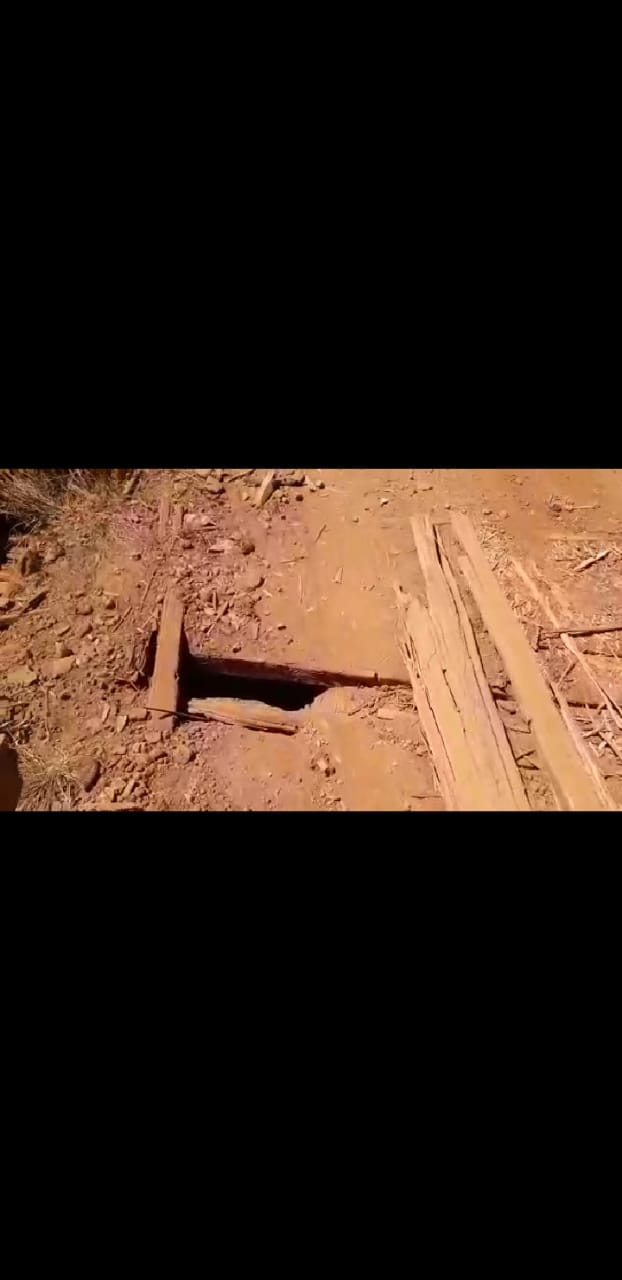 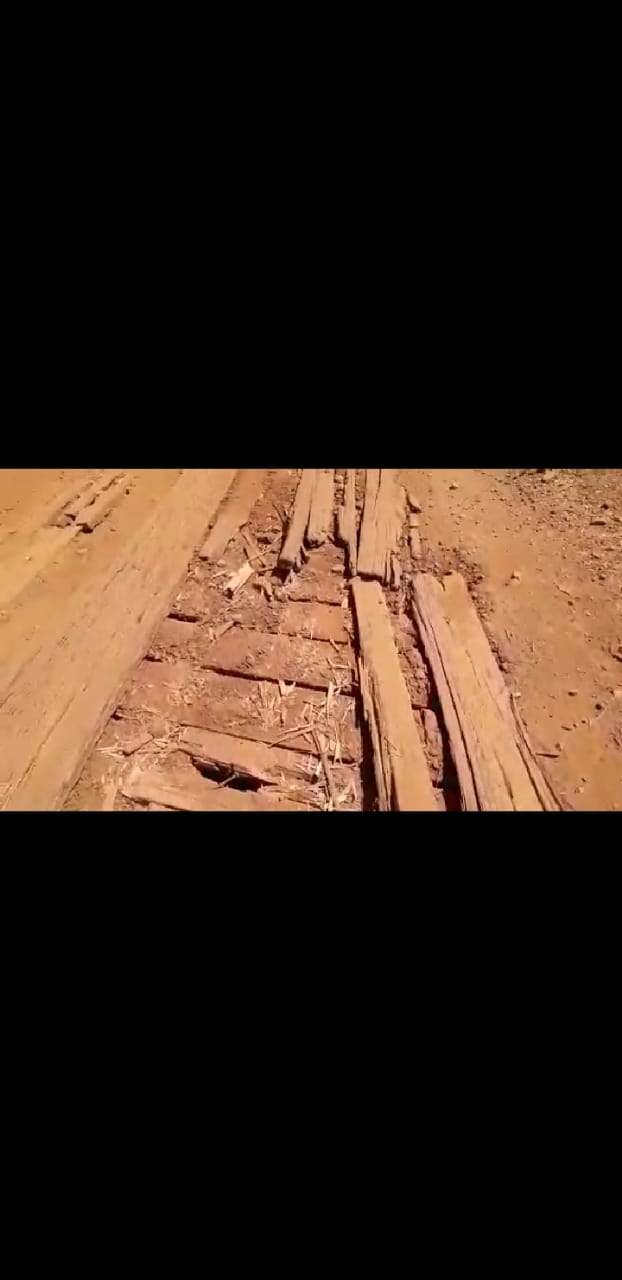 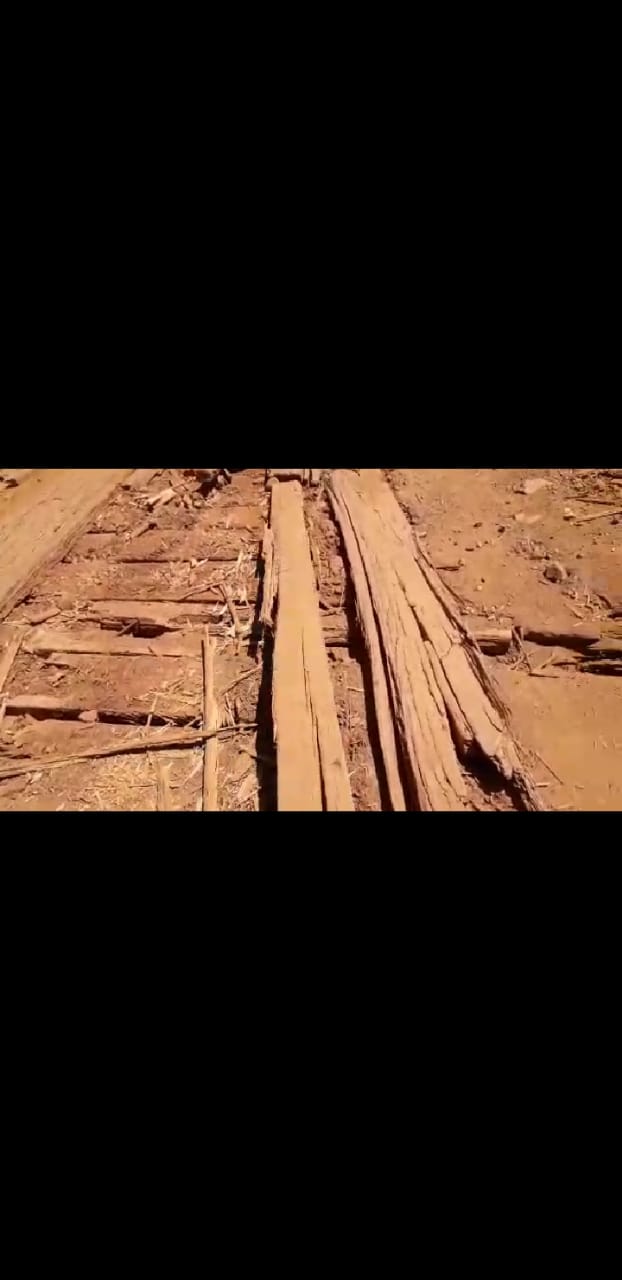 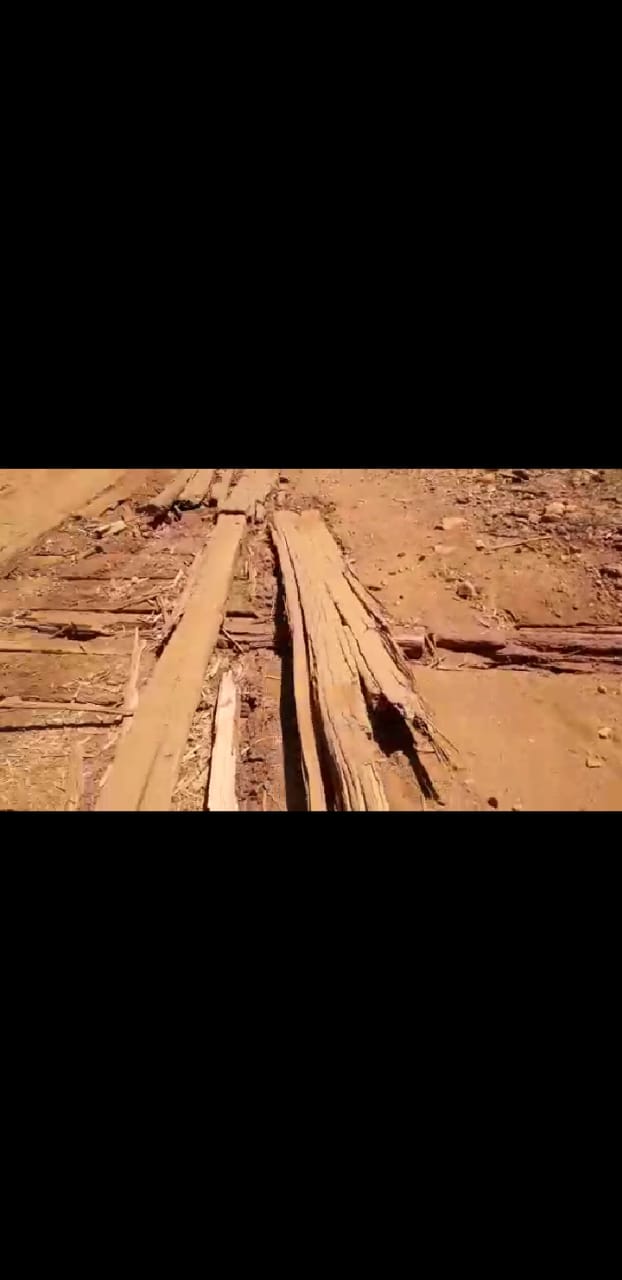 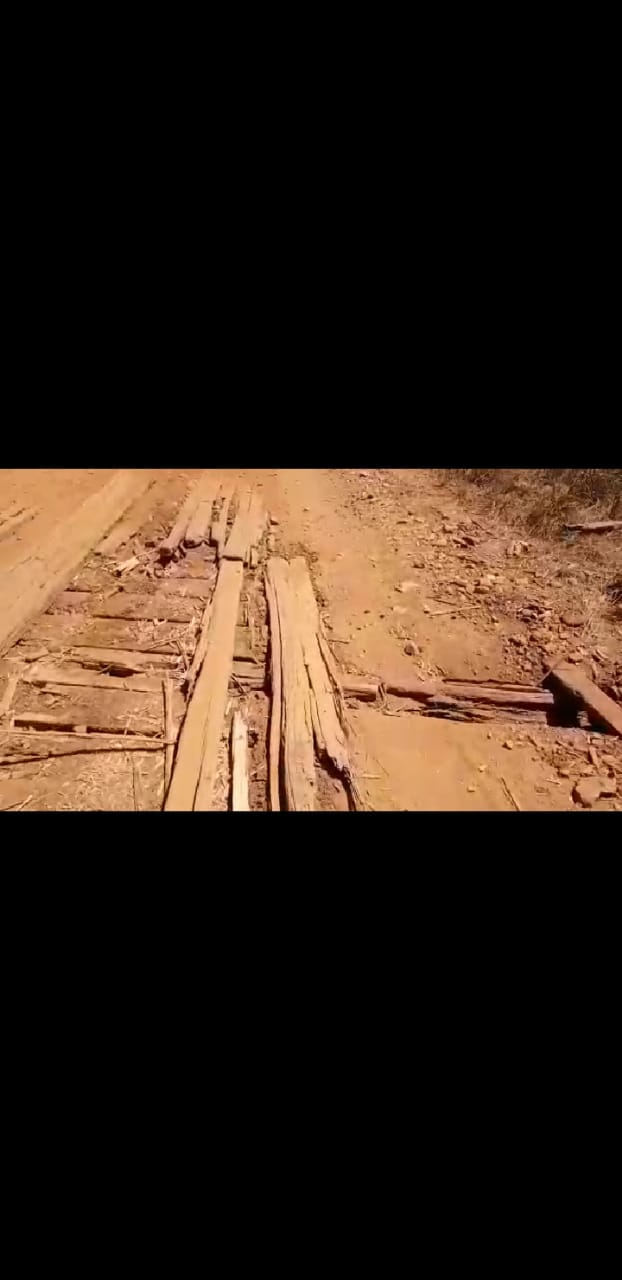 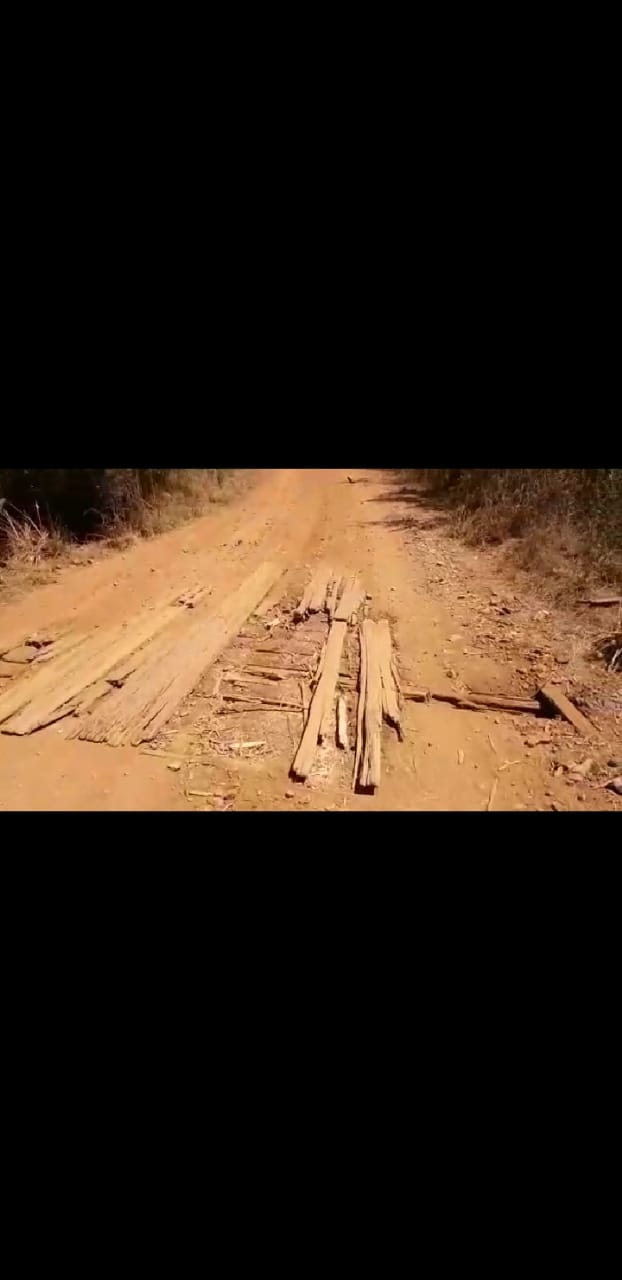 